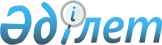 "Мемлекеттік меншік мәселелері туралы" Қазақстан Республикасы Үкіметінің 2009 жылғы 15 желтоқсандағы № 2123 қаулысына өзгеріс енгізу туралыҚазақстан Республикасы Үкіметінің 2012 жылғы 3 тамыздағы № 1018 Қаулысы

      Қазақстан Республикасының Үкіметі ҚАУЛЫ ЕТЕДІ:



      1. «Мемлекеттік меншік мәселелері туралы» Қазақстан Республикасы Үкіметінің 2009 жылғы 15 желтоқсандағы № 2123 қаулысына (Қазақстан Республикасының ПҮАЖ-ы, 2009 ж., № 59, 521-құжат) мынадай өзгерiс енгiзiлсiн:



      көрсетілген қаулыға 1-қосымшада:



      реттiк нөмiрi 2-жол мынадай редакцияда жазылсын:

«                                                              ».

      2. Осы қаулы қол қойылған күнінен бастап қолданысқа енгізіледі.      Қазақстан Республикасының

      Премьер-Министрі                           К. Мәсімов
					© 2012. Қазақстан Республикасы Әділет министрлігінің «Қазақстан Республикасының Заңнама және құқықтық ақпарат институты» ШЖҚ РМК
				2Мына мекенжай бойынша орналасқан № 3, № 9, № 17, № 18, № 19, № 20, № 23, № 26, № 33, № 40 пәтерлерді қоспағанда, бес қабатты тұрғын үй: Оңтүстiк Қазақстан облысы, Созақ ауданы, Таукент ауылы, № 154 үй